ACTIVITY: Observing natural satellitesActivity ideaIn this activity, students observe how the Moon appears to move across the sky each hour, as well as over several days. They discuss how both the rotation of the Earth as well as the satellite motion of the Moon cause this apparent motion.By the end of this activity, students should be able to:point out the path that the Moon appears to travel across the sky each day or night and how far the Moon appears to move each hourdescribe how this apparent motion is caused by the spinning of the Earth on its axisrecord the change in position of the Moon in the sky at the same time each evening or morningdescribe how this apparent change in position is caused by the Moon orbiting the Earthobserve Jupiter’s four largest natural satellites and measure how long it takes each to orbit Jupiter.Introduction/background notesWhat you needWhat to doDiscussion questionsExtension ideasStudent handout: Looking at the MoonStudent handout: The Moon’s pathIntroduction/backgroundThe Moon is the Earth’s only natural satellite. It orbits the Earth once every 27 days. However, because of the orbit of the Earth around the Sun, the time from one full moon to the next is actually 29 days.There are three parts to this activity. Some parts are best done as a homework project over several weeks:Students keep a record of how much the Moon appears to move across the sky each hour. The spinning of the Earth at a speed of around 1300 km/h towards the east causes this apparent motion. Students record the change in position of the Moon at the same time each evening (or morning). The satellite motion of the Moon around the Earth causes this apparent change in position. Students use a computer model to estimate how long it takes for each of Jupiter’s four largest moons to orbit. As an extension activity, students with access to binoculars or a telescope can try to observe Jupiter’s four largest moons and see how they change position over consecutive days.For more information, read these articles:Gravity and satellite motionNatural satellitesOur solar system – revolutionary ideas.What you needCopies of the student handout: Looking at the MoonCopies of the student handout: The Moon’s path (two for each student)Access to www.skyandtelescope.com/observing/objects/javascript/jupiter   What to doHand out copies of the student handouts Looking at the Moon and The Moon’s path and introduce the topic to the students – to observe the Earth’s natural satellite (the Moon) and to investigate how it appears to move. Explain that each observation should be made from the same location. Discuss the students’ findings once they have completed the observations.Discussion questionsHow long does it appear to take for the Moon to travel right across the sky?What causes this apparent motion?Which direction is the Moon really travelling? How fast?What is the time taken for the Moon to orbit the Earth once? How long does it take for each of Jupiter’s four largest moons to orbit Jupiter once?What keeps all of these moons orbiting their planet?Extension ideasResearch to find out how Galileo discovered these four moons and why this discovery was so revolutionary. Student handout: Looking at the MoonHow much does the Moon appear to move in 1 hour?Ensure you have a fine day or evening and that the Moon is clearly visible in the sky. Check http://rasnz.org.nz/in-the-sky/lunar-phases to find the phases of the Moon. The day of a full moon is ideal. Daytime observations are also often possible when the Moon is in the last quarter. It should be visible in the sky heading towards where the Sun will set, from east towards west in an arc across the sky.On the student handout The Moon’s path, draw the shape and position of the Moon each hour for as long as the Moon is visible. Record the date and the time of each observation. How much does the Moon appear to change position from one night to the next?A good time to start is when there is a new moon, which means the Moon will be a faint outline and will be visible in the west in the late afternoon or early evening near the position of the setting Sun.On another copy of The Moon’s path, draw the position and shape of the Moon. Record the time and date.Repeat observations every 24 hours. How long does it take for each of Jupiter’s four largest moons to orbit once?Access www.skyandtelescope.com/observing/objects/javascript/jupiter and view the orbits of Jupiter’s moons.Note how much each moon changes position each hour/each day. Record the time taken for each moon to orbit once. How is the time taken for one orbit related to the distance of a moon from the planet? Research ‘Galilean moons’ to find out how your measurements compare with those found.Student handout: The Moon’s path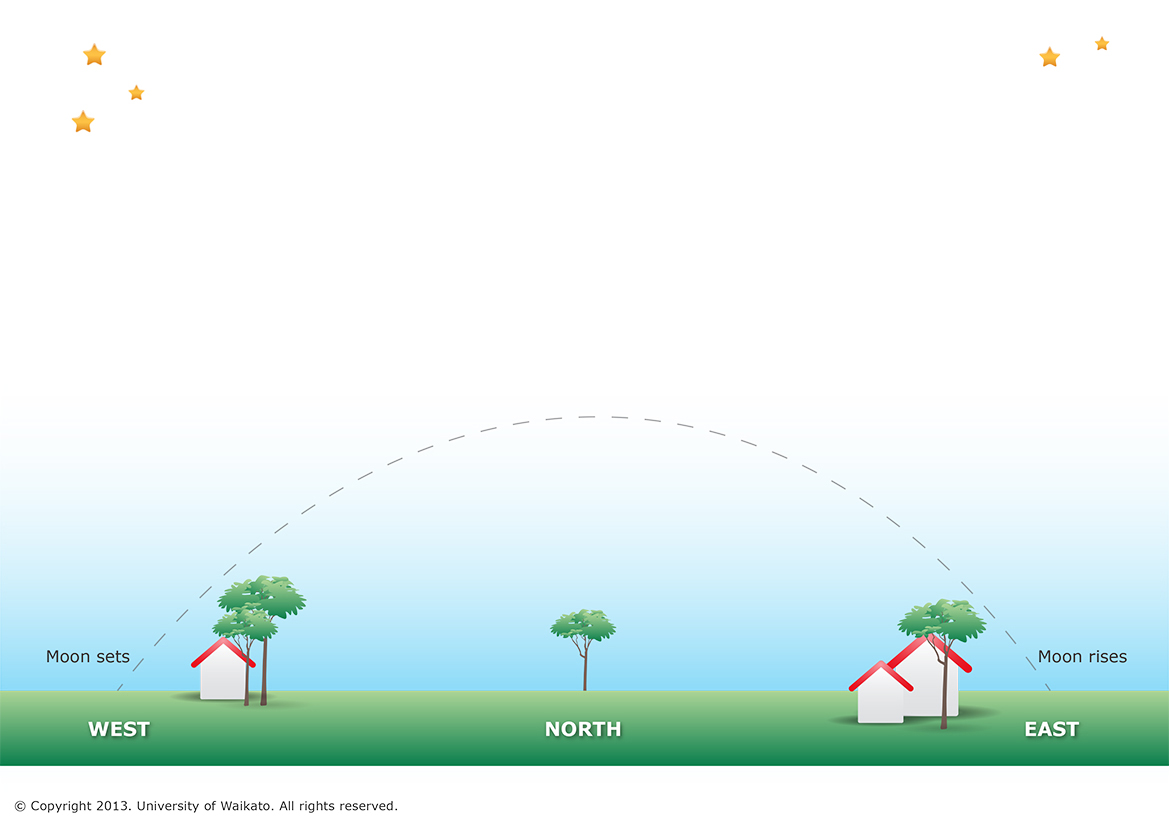 